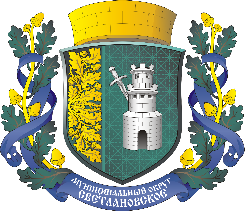 САНКТ-ПЕТЕРБУРГМУНИЦИПАЛЬНОЕ ОБРАЗОВАНИЕМУНИЦИПАЛЬНЫЙ ОКРУГ СВЕТЛАНОВСКОЕАДМИНИСТРАЦИЯРАСПОРЯЖЕНИЕ от 22.08.2021г.	№ 55-н«О признании утратившими силу отдельных правовых актов Администрации МО Светлановское»В целях приведения правовых актов, принятых Администрацией МО Светлановское в соответствии с действующим законодательствомРАСПОРЯЖАЮСЬ:1. С 22.08.2021 года признать утратившим силу следующие правовые акты, принятые Администрацией МО Светлановское:- Распоряжение Администрации МО Светлановское № 446 от 01.10.2008 года «О порядке разработки среднесрочного финансового плана и прогноза социально-экономического развития муниципального образования Светлановское на очередной финансовый год и плановый период";- Распоряжение Администрации МО Светлановское № 28-н от 02.11.2015 года "О внесении изменений в распоряжение Администрации МО Светлановское "О порядке разработки среднесрочного финансового плана и прогноза социально-экономического развития муниципального образования Светлановское на очередной финансовый год и плановый период"";- Распоряжение Администрации МО Светлановское № 444 от 01.10.2008 года "О порядке составления проекта бюджета МО Светлановское";- в части пункта 19 Распоряжения Администрации МО Светлановское № 26/1-н от 02.11.2015 года "Об утверждении Порядка разработки, утверждения и реализации ведомственных целевых программ муниципального образования муниципального округа Светлановское";- Распоряжение Администрации МО Светлановское № 26/3 от 02.11.2015 года "Об утверждении порядка принятия решений о разработке муниципальных программ муниципального образования муниципального округа Светлановское";- в части пунктов 5.4, 5.5, 5.8, 5.9, 6.1, 6.2, 6.3 Распоряжения Администрации МО Светлановское № 26/2 от 02.11.2015 года "Об утверждении порядка разработки, реализации и оценки эффективности муниципальных программ муниципального образования муниципального округа Светлановское".2. Настоящее Распоряжение вступает в силу с момента его подписания. 3. Контроль за исполнением настоящего постановления оставляю за собой.             Глава местной администрации                                                      С.С. Кузьмин